Commonwealth of Pennsylvania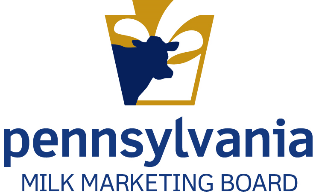 Milk Marketing BoardDealer License – New ApplicationPlease read the application carefully and answer all applicable items.Enter License Year July 1,_______ through June 30,_______ Applications are due 30 days from date of receipt.List the Name exactly as it should appear on the license ______________________________________________________________________________________________________________If name on license is fictitious name (d/b/a or trade name), list individual or organization name: 	______________________________________________________________________________Entity Type:  Partnership   LLC      Corporation   Other: _______________________State Incorporated/Organized:_____________ Date Incorporated/Organized:___________________Licensee Address: (Address which will appear on printed license and where all correspondence will be mailed)(Street)				(City)				(State)		(County)	          (Zip Code)	(Primary Contact Person)			(Phone – include area code)		(Email address)	(Secondary Contact Person)		(Phone – include area code)		(Email address)______________________________		___________________________________	(Office fax number – include area code) 		(Web address)For Out-of-State Applicants Only:  List PA address where records are kept.  If no address is listed, applicant consents to provide records at the Board office or other location designated by the Board.___________________________________________________________________________________(Contact Person)				(Phone – include area code)		(E-mail address)(Street)				(City)				(State)		(County)	          (Zip Code)______________________________		___________________________________	(Office fax number – include area code) 		(Web address)For Out-of-State Applicants Only:  Designate an agent within Pennsylvania upon whom service of process may be made by the Board.  If no agent is listed, applicant consents to service by mail at the Licensee Address above or otherwise permitted by Pennsylvania law.__________________________________________________________________________________(Contact Person)				(Phone – include area code)		(E-mail)(Street)				(City)				(State)		(County)	          (Zip Code)______________________________		___________________________________	(Office fax number – include area code) 		(Web address)For All Applicants:  Place conducting business in Pennsylvania (if different than #3 or #4):___________________________________________________________________________________(Contact Person)				(Phone – include area code)		(E-mail)(Street)				(City)				(State)		(County)	          (Zip Code)______________________________		___________________________________	(Office fax number – include area code) 		(Web address)Has applicant or any partner, officer or management employee been convicted of a felony, or forfeited bond or collateral in connection with a criminal charge within the last five years?Yes   No  If, Yes, explain: _________________________________________________________________________________________________________________________________Is applicant a subsidiary of, affiliated with, or controlling owner in other individual, corporation or company (includes entities not involved in any way with milk?Yes	No  If, Yes, explain: _________________________________________________________________________________________________________________________________Will any store or other business that you own, control or have a financial or other interest in, buy packaged milk or cream products.  Yes	    No         Does not applyWill any store or other business that owns, controls or has a financial or other interest in you/your business, buy packaged milk or cream products?  Yea  	No  	  Does not applyIf you answered, “Yes,” to #8 or #9, attach a separate sheet to provide the information below for each store or other business: Name and Address	2.  Type of Business		3.  Business RelationshipDo you have adequate technical personnel and adequate technical and physical facilities to properly conduct the business of receiving and handling milk?     Yes     No   If “No, explain.  _________________________________________________________________________________Details of Business OperationsCheck all that apply.  Your purchases.  Purchase milk directly from individual producers (farmers).  Attach list of name and address of each producer/farmer.  Purchase milk from cooperative(s).  Attach list of name and address of each cooperative you buy from OR sell to and specify which (buy or sell)  Purchase bulk milk/cream from other dealers.	Purchase from:  ________________________________________________________________  Purchase packaged milk/cream for resale:   Whole milk  2% or 1%  Skim  Flavored 	 Fluid creams	Purchase from:  ________________________________________________________________  Process and sell milk/cream that is produced on own farm only.	Location of sales:    On farm sales     Off-farm sales locations (Specify)  ________________________________________________________________________________________Check all that apply.  Your processing, manufacturing and sales.  Process and package milk/cream products:   Whole Milk    2% or 1%   Skim   Flavored	 Fluid creams  Use milk/cream to manufacture products:   Ice cream   Butter   Cheese   Milk Powder	 Other  Sell packaged milk/cream products:   Whole milk   2% or 1%   Skim   Flavored   Other	Check business(es) sold to:   Restaurants   Schools   Stores   Subdealers   Other  Sell bulk milk/cream (List purchaser(s):  ______________________________________________________________________________________________________________________________________Refer to Pennsylvania map on following page.  In which PA Milk Marketing Areas will you be selling packaged milk/cream products?  Check all that apply.   Area 1	 Area 2	 Area 3	 Area 4	 Area 5     Area 6	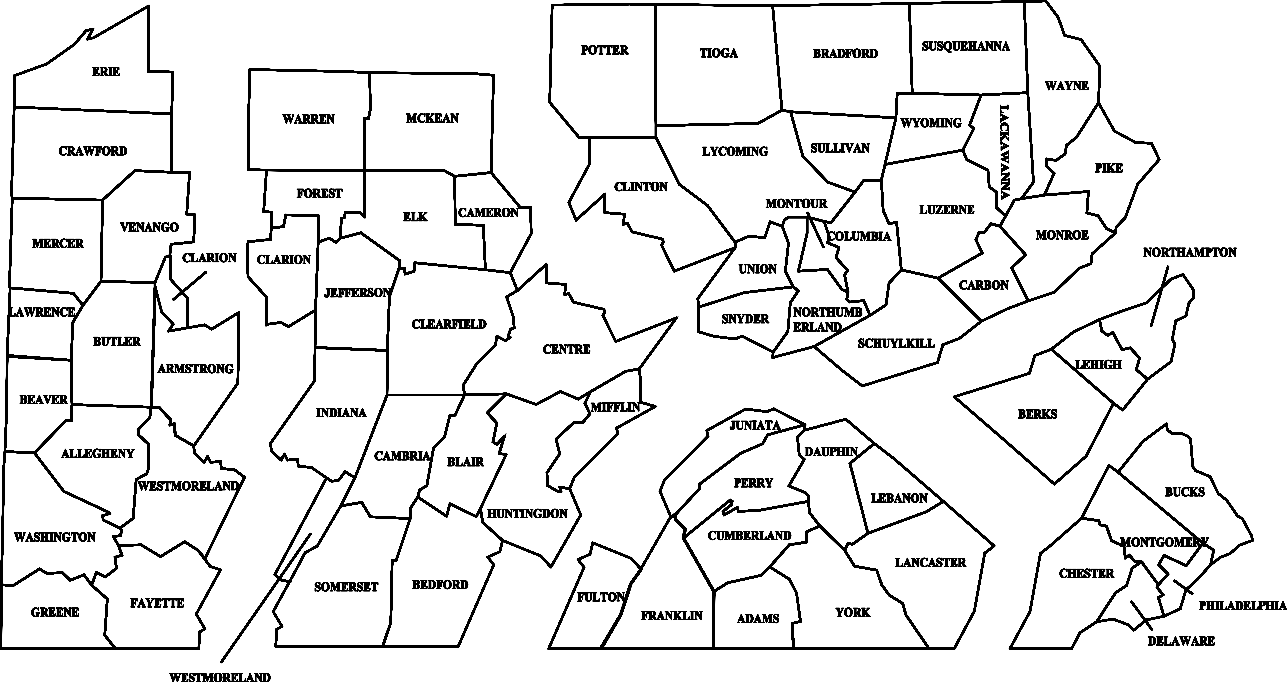 		________________________________________________________________________________________________________________________Persons Responsible and Contact InformationPlease list the names of person(s) responsible for the items below.  Write N/A if not applicable.  Provide address, email, phone and fax number if not provided on pages 1 and 2.  The Annual License Renewal and Financial Statement forms will be sent to the person identified as contact for Renewal Application.Preferred Contact by:		 Mail	 Email	 Phone	Renewal Application: __________________________________________________________________Dealer’s Monthly Report: ______________________________________________________________Dealer’s Financial Statement:  ___________________________________________________________The Milk Marketing Law requires mailing Official General Orders to licensees.  Please list the names of person(s) responsible for receiving the items below.  Provide address, email, phone and fax number if not provided on pages 1 and 2 or in Item 15.  Preferred Contact by:		 Mail	 Email	Official General Orders/Hearing Notices/Bulletins: __________________________________________Monthly Producer Prices (if you wish to receive): ___________________________________________Monthly Wholesale/Retail Prices (if you wish to receive):  ____________________________________Dealer Financial ScheduleLicense Fees, Financial Statement and Bond ComputationLicense Fees:  New applicants are required to attach the annual fixed fee as described in (A) below.  Review the hundredweight fee described in (B), which will be due on a monthly basis once licensed.Annual Fixed Fee for new licenses is based on date of application:For license applications submitted between July 1 and before January 1 - $100.00For license applications submitted on or after January 1 - $50.00Note:  Prorated annual fixed fee for new licenses accounts for new license year beginning July 1 of each succeeding year.Hundredweight Fee:  In addition to annual fixed license fee, a milk dealer who did not hold a license for the complete calendar year shall pay, monthly, the following hundredweight fees:For packaged milk/cream products received, produced or brought into this commonwealth during the previous month – Fee is $0.060 per hundredweight.For milk on which the Board has not fixed a price, received, produced or brought into this commonwealth during the previous month – Fee is $0.0064 per hundredweight.These monthly payments shall continue through June of the year following a full calendar year of monthly payments.  The monthly reports and fees for the full calendar year will be used as the basis for the calculation of fees and bonding requirements for the succeeding license year.Financial Statement:	 An annual report or a comprehensive financial statement is attached.Computation of Dealer Bond:  As a new applicant, you must complete this section. Enter dollar values in the following table by estimating the anticipated purchases for each month, starting with the month you anticipate starting business, or the current month if you are already in business.Record the anticipated dollar value of purchases from Pennsylvania producers (farmers) or cooperatives; and/orRecord the anticipated dollar value of purchases from producers (farmers) or cooperatives located outside Pennsylvania.Deductions:    Value of milk purchased or received from producers and cooperatives outside of Pennsylvania for which a bond has been filed with the state where the milk is purchased. (must attach copies of bonds filed in other states.)Bond Calculation: From the table above, identify the two consecutive months that have the highest aggregate months.  (Add Jan + Feb, Feb + Mar, Mar + Apr, etc.).Two highest consecutive months are __________  and __________ Total dollar amount for two highest consecutive months (from above)______________________Amount of deductions:						________________________Line 1 – Line 2							________________________Number of days in two highest consecutive months:			________________________Divide amount in Line 3 by days in Line 4 (=amount per day)	________________________			Multiply dollar amount from Line 5 x 40				________________________Net AmountA bond equal to the amount on Line 6 must be provided.Attached:  Corporate surety bond in the amount of 			________________________ORAttached:  Collateral bond in the amount of				________________________I CERTIFY that all of the statements made by me are true, complete, and correct to the best of my knowledge and belief and are made in good faith. I am aware that all statements made by me on this document are subject to investigation prior to issuance of any license.  I also understand that I may be refused a license and that my license may be suspended or revoked if I make any statement upon which the license was issued, which is found to have been false or misleading in any material particular.	A duly authorized individual must execute this application.  If the applicant is a corporation, the signature of an officer of the corporation is required.  If the applicant is a partnership, all partners must sign. If the applicant is a sole proprietorship, the sole proprietor must sign.  If an individual, the individual must sign.____________________________________________________________________________________(Typed or Printed Name)				(Title)					(Date)______________________________________________(Signature)	_________________________________________________________________________________(Typed or Printed Name)				(Title)					(Date)______________________________________________(Signature)		Required Attachments Checklist  Signed application (Electronic signatures are acceptable if applications is submitted via email.).	Note:  Application will not be processed until check(s) and bond are received in PMMB office. Check for license fee in the amount of $____________________ made out to Commonwealth of Pennsylvania.  (Note:  A $20 fee is assessed for any returned check.) Partnerships, corporations, and LLCs must attach a list of partners, officers and directors, or members (as applicable) with positions held and addresses.   Separate sheet of owners/stockholders that own 20% or greater share in the business.  Indicate the number of shares for each stockholder. List of all producers that milk is purchased from List of all cooperatives milk is purchased from Bond form Dealer collateral (must be attached to bond form) Dealer surety Financial statementNeed Assistance or Information?Jim Petrascu, Staff Attorney:    (717) 787-4194 or by email at jpetrascu@pa.govTo Submit Your ApplicationMail to:									Email to:PA Milk Marketing Board							Fatima Roberge2301 N. Cameron St.								froberge@pa.govHarrisburg, PA 17110(A)(B)Total(A+B)(A)(B)Total(A+B)JanuaryJulyFebruaryAugustMarchSeptemberAprilOctoberMayNovemberJuneDecember